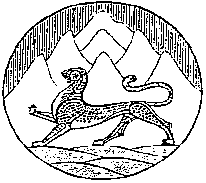 Республика Северная Осетия – АланияСобрание представителей муниципального образованияИрафский районРЕШЕНИЕ       от 13.11.2020г. № 20/4                                                                               с. ЧиколаОб установлении налога на имущество физических лиц на территории муниципального образования Ирафский район на 2021 год.           В соответствии с Федеральным законом от 6 октября 2003г. №131-ФЗ «Об общих принципах организации местного самоуправления в Российской Федерации», главой 32 части второй Налогового кодекса Российской Федерации и Законом Республики Северная Осетия-Алания от 26 февраля 2018г. №8-РЗ « Об установлении единой даты начала применения на территории Республики Северная Осетия-Алания порядка определения налоговой базы по налогу на имущество физических лиц исходя из  кадастровой стоимости объектов налогообложения», руководствуясь   Уставом муниципального образования   Ирафский район, Собрание представителей муниципального образования  Ирафский район РЕШАЕТ:1.  Установить и ввести на территории муниципального образования Ирафский район Республики Северная Осетия - Алания с 1 января 2021 года налог на имущество физических лиц. 2. Налоговая база определяется в отношении каждого объекта налогообложения как его кадастровая стоимость, внесенная в Единый  государственный реестр недвижимости  и подлежащая применению с 1 января 2021 года, являющегося налоговым периодом.  3. Определить, что в отношении объекта налогообложения, образованного в течение налогового периода, налоговая база в данном налоговом периоде определяется как его кадастровая стоимость на день внесения в Единый государственный реестр недвижимости сведений, являющихся основанием для определения кадастровой стоимости такого объекта.Изменение кадастровой стоимости объекта налогообложения в течение налогового периода не учитывается при определении налоговой базы в этом и предыдущих налоговых периодах, если иное не предусмотрено настоящим пунктом. 	Изменение кадастровой стоимости объекта налогообложения вследствие изменения качественных и (или) количественных характеристик этого объекта налогообложения учитывается при определении налоговой базы со дня внесения в Единый государственный реестр недвижимости сведений, являющихся основанием для определения кадастровой стоимости.В случае изменения кадастровой стоимости объекта налогообложения вследствие исправления технической ошибки в сведениях Единого государственного реестра недвижимости о величине кадастровой стоимости, а также в случае уменьшения кадастровой стоимости в связи с исправлением ошибок, допущенных при определении кадастровой стоимости, пересмотром кадастровой стоимости по решению комиссии по рассмотрению споров о результатах определения кадастровой стоимости или решению суда в случае недостоверности сведений, использованных при определении кадастровой стоимости, сведения об измененной кадастровой стоимости, внесенные в Единый государственный реестр недвижимости, учитываются при определении налоговой базы начиная с даты начала применения для целей налогообложения сведений об изменяемой кадастровой стоимости.В случае изменения кадастровой стоимости объекта налогообложения на основании установления его рыночной стоимости по решению комиссии по рассмотрению споров о результатах определения кадастровой стоимости или решению суда сведения о кадастровой стоимости, установленной решением указанной комиссии или решением суда, внесенные в Единый государственный реестр недвижимости, учитываются при определении налоговой базы начиная с даты начала применения для целей налогообложения кадастровой стоимости, являющейся предметом оспаривания.4. Установить налоговые ставки налога на имущество физических лиц в следующих размерах:1) 0,1 процента в отношении:- жилых домов, частей жилых домов, квартир, частей квартир, комнат;- объектов незавершенного строительства в случае, если проектируемым назначением таких объектов является жилой дом;- единых недвижимых комплексов, в состав которых входят хотя бы одно жилое помещение (жилой дом);- гаражей и машино-мест, в том числе расположенных в объектах налогообложения, указанных в абзаце 5 настоящего пункта;- хозяйственных строений или сооружений, площадь каждого из которых не превышает 50 квадратных метров и которые расположены на земельных участках, предоставленных для ведения личного подсобного, дачного хозяйства, огородничества, садоводства или индивидуального жилищного строительства;
-  объектов незавершенного строительства в случае, если проектируемым назначением таких объектов является жилой дом;2)  2,0 процента в отношении объектов налогообложения, включенных в перечень, определяемый в соответствии с пунктом 7 статьи 378.2 Налогового Кодекса РФ, предусмотренных абзацем вторым пункта 10 статьи 378.2 Налогового кодекса РФ, кадастровая стоимость каждого из которых превышает 300 миллионов рублей;3) 0,5 процента в отношении прочих объектов налогообложения.
          5. Установить, что для граждан, имеющих в собственности имущество, являющееся объектом налогообложения на территории муниципального образования Ирафский район льготы,  установленные в соответствии со статьей 407 Налогового Кодекса Российской Федерации  действуют в полном объёме.6.  Налоговая льгота предоставляется в размере подлежащей уплате налогоплательщиком суммы налога в отношении объекта налогообложения, находящегося в собственности налогоплательщика и не используемого налогоплательщиком в предпринимательской деятельности;
 При определении подлежащей уплате налогоплательщиком суммы налога налоговая льгота предоставляется в отношении одного объекта налогообложения каждого вида по выбору налогоплательщика вне зависимости от количества оснований для применения налоговых льгот;
Налоговая льгота предоставляется в отношении следующих видов объектов налогообложения, находящихся на территории  муниципального образования Ирафский район - квартира, часть квартиры , комната;
- жилой дом или часть жилого дома; -помещение или сооружение, указанные в подпункте 14 пункта 1 настоящего решения;-хозяйственное строение или сооружение, указанные в подпункте 15 пункта 1 настоящего решения;- гараж или машино-место;         7. Налоговая льгота не предоставляется в отношении объектов налогообложения, указанных в подпункте 2 пункта 2 статьи 406 Налогового кодекса Российской Федерации за исключением гаражей и машино-мест, расположенных в таких объектах налогообложения;         8. Физические лица, имеющие право на налоговые льготы, установленные законодательством о налогах и сборах, представляют в налоговый орган по своему выбору заявление о предоставлении налоговой льготы, а также вправе представить документы, подтверждающие право налогоплательщика на налоговую льготу.         9. Уведомление о выбранных объектах налогообложения, в отношении которых предоставляется налоговая льгота, представляется налогоплательщиком в налоговый орган по своему выбору не позднее 31 декабря года, являющегося налоговым периодом, начиная с которого в отношении указанных объектов применяется налоговая льгота. Уведомление о выбранных объектах налогообложения может быть представлено в налоговый орган через многофункциональный центр предоставления государственных или муниципальных услуг.       При не предоставлении налогоплательщиком, имеющим право на налоговую льготу, уведомления о выбранном объекте налогообложения налоговая льгота предоставляется в отношении одного объекта налогообложения каждого вида с максимальной исчисленной суммой налога.
        Уведомление предоставляется по форме, утвержденной в соответствии с пунктом 7 статьи 407 Налогового кодекса Российской Федерации.        10. Налог подлежит уплате налогоплательщиками в срок не позднее 1 декабря года, следующего за истекшим налоговым периодом.        11. Настоящее решение вступает в силу с 1 января 2021 года, но не ранее чем по истечении одного месяца со дня его официального опубликования.        12. Опубликовать настоящее решение в районной газете «Ираф» и разместить на официальном сайте АМС Ирафского района. Главамуниципального образования Ирафский район                                                                                  Б.А. Хидиров 